Dear parents,Welcome to Petite Childcare Nursery, enclosed we have some information that we thought you may find helpful. This booklet was generated by forecasting the common questions parents share and was designed in unique form to suit prosperous parents and existing ones. We have created this document as a routine booklet that your child will be encouraged follow at Petite Childcare ltd. In the booklet you will find all the details that you need to know once enrolling your child in our setting. This will give you a clearer idea of what your child’s day involves, the pedagogy, timeline, menu + additional helpful information. Our Parent Pack is a short introduction to everything that makes Petite special, from our professionally trained people to our thoughtful approach to food. Inside the Pack you'll meet our wonderful founders, Romana and Ramisha, and discover Tiney, our unique learning and development app. Tiney is completely exclusive to Petite parents and gives you all kinds of ideas and advice to support your child's learning at home. Your Pack will come in useful when you're comparing nurseries, providing a summary of all the things we know you and your child will love. Once you've had a read through, feel free to ask questions. Our MissionTo deliver a top-quality foundation for children play, offering unique & exciting opportunities for tailored learning that gives every child a head start as they prepare for school. Unique from the rest, we provide care for children 0 to 12 years old, catering for all ages with a qualified and professional team.Our ValuesCare, Results, Value, Tailored foundations, Quality and Service CONTENT:The Menu at Petite Childcare:                                                                                              Page 2Curriculum and Pedagogy:                                                                                                    Page 3-4Pre-school room - Tailored education suite:                                                                      Page 5Children’s individual learning journal script:                                                                      Page 6Day to Day routine and Nap time routine                                                                           Page 7Outdoor play and trips:                                                                                                         Page 8Petite topic of the months:	Page 9Nappy and storage:                                                                                                                Page 10What you need to provide, what we provide: 	Page 11Enrolment next steps process: 	Page 12Settling in process:	Page 13Safeguarding children: 	Page 14Overview: 	Page 15-16Staff and Key person: 	page 17Petite Childcare Holidays: 	Page 18The Menu at Petite Childcare:CLOCK ROUTINE – Breakfast: 7:30-9:30am Snack: 10:30am Lunch: 11:45am Snack: 14:30 Teatime: 16:30pmMENU AT PETITE CHILDCARE (the structured days of meal choice often varies but the meals we provide will always be home cooked, contain less/no preservatives and of good quality) Our menu was created with approvals from children’s dietary expert to cover the best meal opportunities for young children. The Catering team have all worked as Chefs within our nurseries during that time and have experience in other areas within the wider catering industry which brings a wide range of knowledge and ideas to the food service we offer, this includes everything from, baby weaning to allergen support.Curriculum and Pedagogy:At Petite Childcare we follow the EYFS framework which is standard for early year providers, used to meet each child’s independent growth and progress. ensuring that children are kept healthy and safe. We allow children to use their knowledge and skills they need to start school, grow their independence and social skills through play. Underpinning all we do at Petite is our unique Pedagogy, by which we mean leading to learn. It is based on a wide range of research and enables our children and teachers to experience learning that is really engaging. Part of this is building children’s social and cultural capital so that they develop a love of learning and confidence in their place in the world.  Children build social capital and friendships they make with people from all different backgrounds and their involvement in the local community.We also introduce the 7 development areas which are: Communication and language development. Physical development. Personal, social, and emotional development.  Literacy development.  Mathematics. Understanding the world. Expressive arts and design.You will find the 7 areas of development are intwined in your child’s observations and quarterly assessments using their journal or the Tiney app day to day journal. This will allow parents to have a vision of how their child is progressing and for us to margin their growth stage and challenge them towards further progress. Children learn through play; we provide a safe environment with stimulating and inviting activities that cover all areas of learning. The curriculum is supported by themed weekly/monthly topics and toy rotations to engage children in new subjects such as bugs, science experiments, farm animals, seasons, and the weather.Babies 0 – 2 years begin to learn through play, vision and senses, babies will be provided with different activities to help them learn and develop through touches, smells, feelings. activities such as sensory materials and colours. Encouraging children to challenge themselves and involve their play with older children to allow them to mix in and mirror children of older ages. Toddlers aged 2 and above become more independent and understanding. a curriculum-based activity is created daily to help children learn in a stimulating environment. example of activities will be chopping and cutting fruits. introducing numbers, letters and objects that are intwined in fun play activities. An example of an activity that we set up will be real food and vegetables so that children know what fruits taste like which also promotes healthy eating. activities of such are introduced to help children enhance their fine motor skills. Pre-school room/ tailored Education suite helps support children to extend their mathematics envelopment, literacy and so we provide a range of supplies to help children and encourage children in academic learning. each week in the pre-school room we have a child planning meeting where we share ideas to encouraging children to share with us what their ideas are so that we can plan for the week. such as role play, sharing ideas and relating to each individuals’ ideas. There are 12 months of the year, for each month we organise a meeting to prepare a new topic and theme that we will be involving educational learning around. To motivate and engage children in new learning opportunities we take into consideration children’s likes and dislikes. A topic will always have the educational purpose and challenges to promote growth and development for children of all ages.To support each child with the best growth and development they are allocated to a key worker. The key person is a named person who has responsibility in a setting for working with you and meeting your child's individual needs. The importance of the key person is highlighted in childcare policy in England and Wales. In a nursery, one of the childcare staff will be assigned as your child's key person.Pre-school room - Tailored education suite:Children of slightly older ages (usually 2 years +) will partake in ‘tailored education suite’ that will be introduced in January 2022. The tailored education suite is a desired area in the setting with education materials that promotes each individual child’s academic learning. This will be a rotation of mathematics, English, science, the human body, planets, understanding the world, community/cultures, natural world, past and present and more. The aim of the suite is to motivate and impulse children to engage and learn through courses of the academic curriculum in which they can achieve medals, certificates, and stickers. This will help them to prepare for school, we will occasionally set homework or learning targets so that they can continue ongoing learning from home using their learning journals. Children of pre-school age will be taken aside in groups to spend a short period of time with the teacher in charge of the tailored suite. Similar to what we call ‘tailored tuition’ for your children development. During this time children of younger ages will have many different play stations and opportunities of open play to enhance their skills independently. We nurture each child, encouraging them to learn at their own pace within safe and caring settings. Our four core values within the tailored suite: inspiring, brave, nurturing and fun, and at the heart of everything we do. We plan according to children’s interest and chosen topics at the setting. Children’s progress and learning will be monitored and filed in their personal wallet/folder. This can be shared with parents upon request and is used to track each child’s tailored learning in preparations for school. Starting school is an important milestone for every child and their family. At Petite we aim to do all we can to support and celebrate this transition, ensuring that children are well prepared for their next stage of learning. To encourage children to indulge in their wishes and dreams by creating an early year’s successful journey to their future.All of the activities and experiences we provide in our centres are designed to provide your child with a foundation of skills and attributes that will help them to be confident and capable learners, ready for the next chapter in their lives.Children’s individual learning journal script:*Typed in the form of your child’s perspective*Here you will find the place closest to my curious imagination and artsy creations. At Petite every day is a day to express my creativity and well, there must be a place to record all these things, right? So, as I continue to achieve many new things through play it will be added to my scrap journal for you to see and honour these moments with me. My journal is like a home: a sense of warmth, accomplishments, and creativity that you may feel inspired by so here it is! You will receive me upon every observation or review.Not only is my journal a portfolio of all my great work, but it also plays a huge part as a ‘learning journal’. Where you will find a record of my termly and quarterly observations from my key childminder. Almost like a tracking system of my growth and ongoing development to replace parent evenings, of course that is if there’s no concerns.  How that is completed by my key childminder will be detailed below:Day to Day- a chance to sick in your child’s work followed by a short description of how well they did and what they created.Every six weeks - Long handwritten observations - This is a detailed observation of children’s play. This involves finding a time when a child is deeply engaged in meaningful play, stepping back, and creating a longer handwritten narrative of what the child is doing and why. Also stating the overall growth, achievements, and updates to your child’s progress.Quarterly - in-depth learning review, using development matters statements - Every three months the keyworker should pause and take account of your child’s progress and current stage of development across the three prime areas of learning. This is an in-depth assessment to ensure that your child is developing at the correct age band and where more assistance is necessary. Looking back over the evidence you have recorded in the Learning Journal and look at it alongside the ‘ages and stages’ statements in Development Matters. Combining this evidence of our overall knowledge of the child, looking at the three prime areas of the EYFS and decide whether your child is working within (WW) or working towards (WT) the outcomes in that area at the appropriate age band. Each review is a key moment in which concerns can be checked against evidence and additional needs can be identified. If the review identifies that a child is behind the expected level for their age in some or all areas of their development, this should be discussed with the family in person. This also allows the chance to discuss any transitions that the child may be ready for. for example, potty training or transitioning into solid foods.“The journal is an ongoing gift from petite and a tracking journal for your child’s development. We cherish and admire the concept behind every journal as they are all uniquely tailored to each child’s progress, achievements, and memories. This also gives the opportunity for parents to comment back on their child’s development as we strive to encourage parents to work with us as a team and build the best support for their child. We admire parent feedback and treasure all the comments, suggestions, or concerns of their child that we receive.Day to Day routine and Nap time routine:We open our doors at 7:30 am, each morning once children have signed in using the self-register tool, they will always be accompanied by an adult during the day and will never be left unattended or unsupervised. Once breakfast session is finished at around 9:30am the children will begin their fun day of activities, learning, exploring, and achieving. Every morning the team will ensure that all activities and themed play sessions are pre prepped ready for play. Children will follow a routine flow similar to the teachings at school, this means that there is a routine of lessons suitable for every child’s development stage followed by play stations always open for free play throughout the day. Adult focused activities are also a part of the curriculum/pedagogy, this encourages children to participate in story time, role play and more. To ensure that children are encouraged to learn through play the team will always pursue a toy rotation throughout the setting every two weeks. this means that books, featured wall, shelves and the play stations are always rotated to what children desire and what we feel will challenge them. This will also be decided depending on the themed week at the setting and allowing new opportunities for children. Children have a bracket of naptime between 12 – 2:30pm as we find that all the children have fulfilled their rest between this time frame. For children that have not fulfilled their sleep are always welcome to sleep longer or during another nap time bracket (usually for children under one) if necessary. However, as a request from many parents we find that their children sleeping past 2pm will make it difficult altering to their night-time routine. therefore, we do not encourage sleep past 2/2:30pm. Additionally, if we find that your child has not slept well during nap time this will be informed during pick up time/handover, this will also be followed up with any mealtime concerns or further concerns that we encounter throughout the day- this is called parent handover. Throughout the day children will be offered refreshments and healthy snacks as followed on the personalised Petite menu that was helped created alongside a professional children’s dietary expert. This will also be encouraged through an activity. For example, we would set up a chopping fruit activity to promote healthy eating and enhancing children’s motor skills. Once achieving the activity and learning about the fruit they are eating they will then taste and eat them. We strive to encourage learning through play and eating.Petite childcare offer school pick up and drop offs at the following schools:Gorringe Park Primary SchoolEmergency information: We will extract emergency contact details from parents in addition to parent contact details, this is completed during enrolment of their child. It is imperative that you keep this information up to date. Moving homes, changes to work or if you are out of town - it must be notified to the team to avoid any delay in contact during an emergency. Outdoor play and trips:Children have the opportunity to play outdoors every day during the afternoon. During the wintertime and peak of flu season we rotate the outdoor play to bring those activities indoors so that children don’t miss out on the experience but are also kept warm. We have the summer house that is used almost every day to enjoy the outdoor nature and partake in fun activities such as messy tuff trays and nature inspired activities. The same method is used when planning outdoor trips although the team is eager for the weather to get slightly warmer so that farm trips, museums, libraries can be planned again! Furthermore, the unsteady rise of Covid-19 will need to find a balance before we can explore the outside world with the children in our care whilst carrying the correct precautions. Outdoor trips:LibrariesMuseumsLocal parksPlay centresCommunity centresHiking Outdoor sports day FarmsFruit pickingWacky warehousesLocal supermarketsChildren are given the opportunity to explore the world through local trips and the purpose of the chosen trips and events are to promote the understanding of the community and learn through real life activities. Many of the planned trips will involve flash cards, objects, obstacle courses and activities. For example, a shopping trip will involve a shopping list with images and a shopping cart for children to participate and understand the world. Leaf hunting and colour recognition in the forest and tasting the fruits we pick. This will allow children to have the opportunity of handling real life experiences within the community and learning through play and the real-life approach. Each trip is planned by the team in advance and will be notified to all parents, you will also have the option to opt out if you do not want your child to participate. However, this will mean that your child cannot be present at the setting during that day, and you will still be charged for that session if your child is contracted on that day. P.s Fees may encounter for larger trips; notice will be given.Petite Topics of the month:Nappy and storage:At Petite Childcare we ensure that every child has a clean nappy as much as possible and change them every two hours - to avoid nappy rashes etc. Unfortunately, we cannot apply medical creams that are not given by the parent and signed using a medical form provided from a member of the team. We do have supplies of Sudocrem that we can use on your child if we feel it is necessary. We recommend that parents provide a hand full of nappies in their child’s bag. There is also the option of storing nappy products and sacks at our premises which will be labelled with your child’s name on it. For those that are potty training we assist and support the transition following the parents’ desires and comforts of the child in hope to achieve what the parents’ outcome.We have a small section in the setting where parents can store their buggies in the premises. It is recommended that if parents can avoid leaving buggies in the premises if possible. However, for parents that need buggy storage this can be facilitated. Parent Conferences: Please feel free to notify a childminder or a member of the team if you wish to communicate any matters concerning your child. This will be arranged at your convenience to discuss any matter. What you need to provide and what Petite provides for you:Parents must provide:Hand full of nappies or nappies in bulk for storageOne or two full pieces of clothing, including socksFormula milk2 x Milk bottles for those that require onePrescription medication that your child is requiresA comfort toy of your choice or blanket for new settlersSunscreenAn up-to-date passport of your child’s details and emergency contacts during enrolmentCompletion of enrolment and Consent formsWe provide the following and more:Regular cow milkAll meals, snacks, and refreshments (Organic and home cooked)Calpol for 1 daily use if requiredCutlery Sleeping facilities Trip organisation and costDaily outdoor facilities and play opportunities2–3-year-old professional assessment checks 0- 12-year-old Progress checks, audits, and assessmentsOne to one tailored tuition Buggy accommodations Emergency childcare or additional sessions Full time and term time flexibilityDigital communication via personal app (Tiney)Children’s individual personal journal Each child will be allocated a folder of all their recordings, details etc (confidential)Parents evening and child development supportOpen full year, during public and term time holidays School pickup and drop offs1 hour free settling in bracket and a flexible course of settling in of your choice.Accept all government funding schemes exp. 15 – 30 hours government schemeProfessional communication with social workers/carers and local authorities.And more…Enrolment next steps process:The next steps:Once the documents are completed Petite childcare will process the contract forms with Tiney You will receive an email from Tiney confirming your child’s contract using ‘Juro’ documents. The contract will be proposed with the same preferences and requirements you fill out on the contract draft. Petite childcare will confirm the proposed details and sign this, leaving only you to sign. The contract is now active.Tiney will welcome you to join the Tiney App where you can begin to complete your child’s passport and enjoy the fun journal features that we will update weekly. You can also contact Tiney directly if necessary and use the message feature to communicate with us if that’s what you prefer!Using the Tiney App you will receive your monthly invoice, your invoice is received prior to each month of care and must be paid before the new month.Petite Childcare will complete your child’s individualised folder with documented copies and records. This will also include the assessments that will build your child’s portfolio with us such as observations, records and 2-year-old assessments.If you are securing your child’s position in advance you must pay a holding deposit to secure your child’s position at the nursery. The holding deposit will be created by the finance team and paid via the Tiney app following the same process of invoices. The deposit will be a completed payment of your child’s first full month of attendance. The deposit is non-refundable.Once the steps have been completed you and your family can put your minds at ease and comfort. It’s time to embrace the adventurous journey of your child’s progress and development with us at Petite Childcare. Together we work in partnership with families to support tailored care and cherish every child as an individual charm at our setting.Visit us on Instagram: @petitechildcare and enjoy the insights of our day-to-day adventures. Settling in process:Settling in sessions will commence once enrolment is completed. You will receive the opportunity and flexibility to ensure that your child has a smooth transition in a new environment. At Petite we offer a 1-hour bracket of free settling in session. You can use this as a tailored opportunity to build up hours of your child’s settling in progression a couple weeks before they start their full day or longer sessions. This is a decision that is completely up to you.We recommend that children have a few shorter sessions to get comfortable within their surroundings and to engage with the routine we follow. This will allow your child to participate in the day-to-day foundations and play opportunities that we offer.usual settling in sessions involve in close one to one activities and attention. Your child will be closely monitored and observed throughout the day to ensure that they are comfortable within their surroundings, addressing their needs and encouraging engagement with other children. Parent feedback will be initiated during pick up time. The bracket of settling in sessions will commence prior their full day sessions. We encourage parents to attend settling in sessions on the days in which your child is contracted.Recommended settling in sessions for full time and part time children:first session: 1-2 hourssecond session: 3 hoursthird session: 5 hoursfourth session: 5 hours or moreSession hours can be flexible to what you feel comfortable with, the recommendation is made to give you an idea of what works well with experience of new settlers in the setting, Parents can choose the number of sessions you would like to pursue.At Petite, it’s all about building relationships. Your key person will work in partnership with you to make sure your journey is positive from the start. They’ll be keen to get to know your child, so you can help them find out about your child's individual routines, the people who are special to them, their likes and dislikes, and any other important information such as their special comforter, how they like to be comforted, and if they have a favourite story or activity. We will always tailor activities to suit your child’s interests throughout their time at nursery. The payment for settling in sessions must be paid prior to attendance as this will secure the booking (incomplete sessions will not be refunded). You may pay through bank transfer or through Tiney invoices if you would like the custom use of a government funding scheme for those hours completedWe can offer advice and guidance and can discuss any concerns you may have about your child starting nursery or moving from room to room and on to school.Safeguarding childrenOur commitment to safeguarding all children, not only those within our care, is at the heart of our approach to early years education. We feel it is of the utmost importance to provide support and guidance for our parents and families, as well as our employees, to help signpost you to the correct advice and pathways, should you have any concerns about a child’s welfare.Take a look at our Child Protection Parents Guide for information about types, indicators and effects of abuse, as well as top tips for keeping your child safe and how to report any concerns you may have. Visit our website to find out more:www.petitechildcare.co.uk Overview:Our story:Petite childcare was created in 2019 and is a growing day nursery located in South West London – Mitcham CR4 2HJ. Set up to provide a flexible learning environment for children of all ages. They benefit from a skilled staff team who focus on the development and individual needs of every child and help to achieve key goals such as numeracy and literacy. Parent partnerships are strong and they should be assured that their children are being looked after in a safe and secure nursery where children enjoy good nutrition and creative pursuits.Offering a strong and unique foundation for families we have been awarded with several features in the Daily mail, Guardian, Wimbledon times and more! Highlighting as a top listing day nursery in the area on Google with 5-star reviews from pleased parents. We wanted to give our children the best start in life, which to us meant advanced, more exciting care, stimulating environments, and lots of opportunities for play, interaction and development, at their own pace and in their own space. We couldn't find a nursery that offered everything we wanted with the perk and solid foundation that we offer today.We created a safe and enriching home-from-home environment filled with opportunities to learn. We recruited passionate staff with boundless enthusiasm for their work and a never-ending commitment to the children. It was a place where children's emotional needs were met, their interests were nurtured, and their individuality was respected, which made it somewhere parents loved too.2021 we received a huge opportunity of acquiring the property next door to our first branch, making a second successful branch right next door to each other. Standing as a unique childcare service we have interlinked the two services and combined them as one so that children have the benefit to enhance their social and emotional skills with more children. I truly believe that our childcare can be the path to a brilliant future. I hope that, we can give your children the best start in life too.What makes us different: proving parents with successful results, setting children apart, preparing for school and serving you better with upmost respect.RKiyaniRamisha Kiyani, FounderType of ServiceDay Nursery – Privately OwnedOpen all yearFull Day CareSessional Day CareContract basisUsage base contractFull year contractTerm time only contractNumber of Staff5Total Places for Children24Age Rangefrom 0 years to 12 yearsOpening Days and Opening HoursMon-Fri07:30-18:00ParkingFree access to drop-off and pick-up, available parking on the street outside of the premises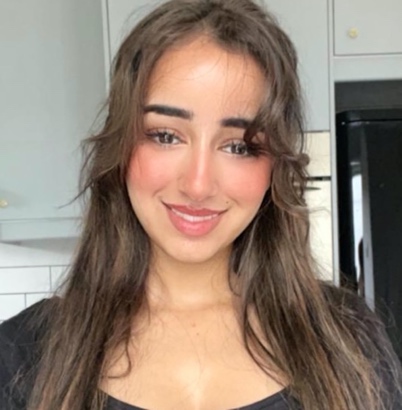 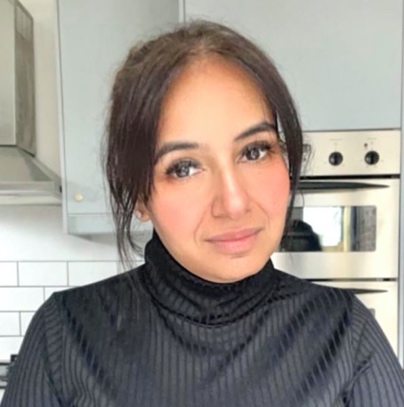 Staff and Key person:The friendly atmosphere in our centres emanates from the warm and caring relationships between our nursery teams and the children in their care. The individuals that make up our teams are passionate and strive to deliver the very best care for every child. Recognising that children learn by example and observation, our teams always show courtesy, patience, and mutual respect.Key personEvery child at Petite is assigned a key person – their own special member of our team. It’s an approach that sets us apart and is key to our child-centred care. The special relationship your child develops with their key person will help them feel cherished and secure – giving you peace of mind, too.We’ll assign your child their key person even before they start at nursery, so that from day one there’s someone ready to support you both. The key person will be there for the settling in process, so you’ll know your child will have a dedicated person who fully understands their care and their learning and development needs.Your child’s key person will keep you fully up-to-date with their progress at nursery. At the end of each day, you’ll know about the activities your child has done, what they’ve had to eat and drink, and what they’ve enjoyed most – so you don’t miss out on any part of their development.As well as ensuring your child is developing and learning according to the Early Years framework, we’ll record special moments such as kindness towards others or eating something for the first time, and your child’s spontaneous reactions to new events and activities. Everything is captured in their unique learning journal, enabling you to look back on your child’s time at nursery for years to come.There’s no need to worry about continuity. Each key person is paired with a ‘buddy’ who they make fully aware of your child’s needs and who can step in if they are absent or on holiday     Petite Childcare Holidays:Closure:Good FridayEaster MondayOpened:Public Bank Holidays (limited spaces available)Summer HolidaysWe offer 1 week of summer schoolclosure: First Friday of AugustOpening: First Monday of SeptemberChristmas HolidaysApproximately two weeks following the term dates of local schools in   Merton.Petite childcare can accommodate childcare as normal during the company holiday period on rare occasions if discovered that multiple parents or more require care during that time. If proficient one branch will remain open to provide service. Notice must be given prior to making any promised decisions.WEEK 1MondayTuesday WednesdayThursday Friday Breakfast Pancakes / waffles Hot cross buns / croissant Cereal/porridgeBeans on toast or cereal Boiled eggs with harsh browns Lunch Vegetable Biryani and plain yogurt Chicken wraps Vegetable pasta Samosas and spring rollsTomato soup served with bread Tea Burger and chips Enchiladas(Wrap with beans,Cheese) Chicken curry with rice VegetableNoodles Fish and chips with boiled vegetablesWEEK 2MondayTuesday WednesdayThursday Friday Breakfast Avocado on toast / jam on toast  Cereal/ porridge Crepes with spread and strawberries or bananas Beans on toast Yogurt with fruits and nuts or croissantsLunch Chicken nuggets and wedges Stir-fry noodles Sausages, mash, and boiled vegetables Falafel with a choice of sidesChicken pasta Tea Spaghetti Fish and chips Quesadillas Shepherd’s pie potato biryani WEEK 3MondayTuesday WednesdayThursday Friday Breakfast Bagel and cream cheese  Omelette served with toastToast with chocolate, jam, Bischof spreadPotato waffles and beans Cereal and porridge Lunch Mild mango and tomato curryFish fingers, mash and boiled vegetables Fajita with sweet potatoPanini with pesto, cheese, basil and tomatoes  Chicken or veg Lasagne Tea Chinese styled rice Mac and cheese Shredded Chicken, peas, gravy and mash Vegetable or fish Burger and sweet potatoBurritos with vegJANUARYPresidents’ DayMartin Luther King JrNew year’s resolutionsPersonal growthManaging feelings and emotionsHandling emotionsWho am I?WinterFEBRUARYValentine’s dayBlack history monthDiversityPetite family tree, cultures and foodsUnderstanding the world, past & presentCommunity and people, respecting differencesPencil grippingMARCHSt. Patrick’s DayPlant life cycleBuilding relationshipsCommunication and languageListening and understandingMy body and meEating healthyHandling scissorsAPRILEarth dayEasterSpringRecyclingLife cyclesExpressive arts and design – being imaginative and creative through artApril showersShapesButterflies and ladybugsMAYMother’s DayBuilding relationshipsPlanets Social thoughts, being open to thoughts, opinions and ideasDinosaursNumerical patternsCounting to 10 in different languagesBaking, cutting and choppingAfrican and Australian animalsJUNEFather’s DaySummer funBucket listsManaging self and building confidenceDiverse food tastingDifferent ways of transportSolving problems and intellectual skills, Cognitive5 seasonsOlympicsJULYWeather changesBugs and insectsColour recognitionJunglesAnimalsBeach safetyRoad safetyCampingBubblesAUGUSTRainbowOcean and FishesIce creamScience experimentsSportsSun and moonZooDental health and hygieneAirplanesSEPTEMBERGrandparents’ dayBack to schoolFine and Gross motor skillsMathsSensory activitiesCommunity safetyFriendships and familyInside your bodyWriting and spellingOCTOBERHalloweenPumpkinsleavesFallThe five sensesFood and nutritionApplesAnimal habitatsNOVEMBERThanksgivingVeterans dayFireworks, guy Fawkes dayElectionsBears and hibernationCampingSpidersChristmas show rehearsalsDECEMBERChristmas fun and celebrationsAround the worldWinter and snowMusical skillsPuzzles and curiosity thinkingGinger breadsSnowman and snowflakesDress upSing along rhymes, stories, poems